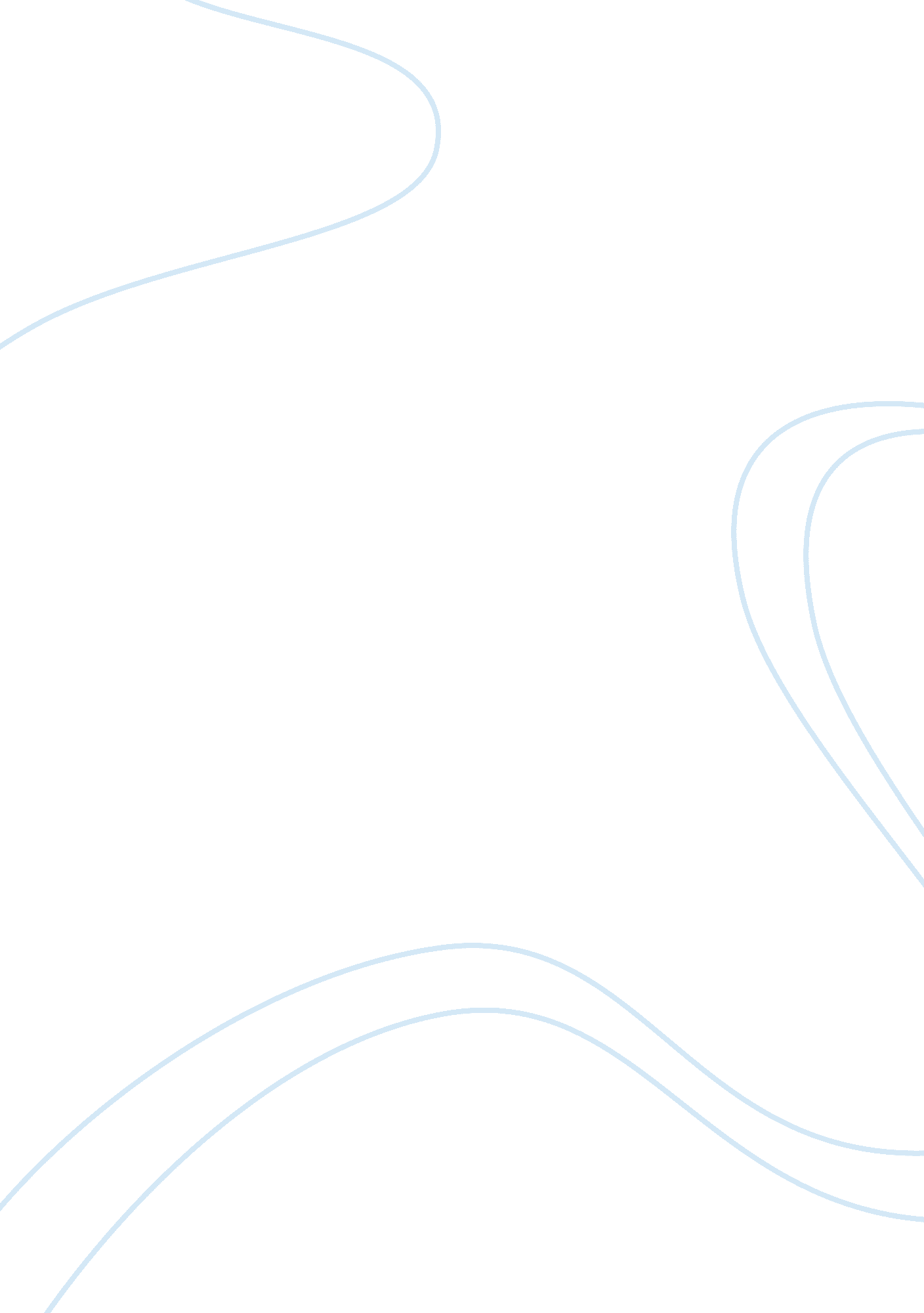 My strengths and weaknessBusiness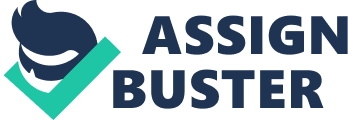 ﻿My strengths and weakness 
Strengths refer to qualities that facilitate someone to conquer challenges in persistence and essential way. Strengths are highly vital because they offer some distinct features which are exceptional and efficient for individual’s development and for the well-being of the society. However, dependable strengths can be acquired through life experiences, learned lessons and interaction with the environment. 
The initial strength that I have achieved is excellent verbal communication; this has assisted me in development of my interpersonal relationship, examination of situations and in the formulation of effective decisions. For instance, in my internship duties at Citibank (China), I was responsible for; contacting and welcoming clients, instituting and advising about products to clients, effective public speaker through a PPT or diagram. However, I also responded to critical questions about financial products such as procedures for money transfer, steps of opening electronic banking and password configurations. I have utilized my good communications to enhance the communities through; resolving differences and integrating different communities with a view to satisfying their needs thus, solving their problems. 
Creativity has greatly expounded my mind to think beyond the world of imagination. In my business experiences at Citibank (China), I thought and recommended: " Money Management Sumer Camp" which was accepted by the company and also inquired fascinating in-depth questions about work. Through my creative mind, I have been able to divide spaces and encounters in public places so as to minimize social barriers and impact relationships between people and communities(Franks para 4). 
Enthusiasm has been the core pillar of my social development. In my trainee duties at Citibank, China I was ever passionate about my job and people, passionate about helping individual clients open and close banking accounts. In my community, I have carried out extensive social responsibilities such as the provision of food, clothing, and mentorship to poor, afflicted and needy in the society. 
However, my greatest weakness has been due to poor time management. This has been as a result of numerous tasks running simultaneously thus making me difficult to choose the right activity to be completed first. I am working on this through the formulation of diaries to guiding me in the right procedures and techniques in effective time management. 
Works Cited 
Frank Hunter. Artist Uses creativity to build community connections. Feb 25, 2014. Web. Dec 20, 2014. 